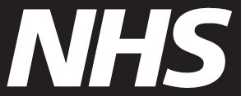 Pag-book ng appointment sa pagbabakuna laban sa COVID-19Iniimbitahan ka naming mag-book ng appointment sa pagbabakuna laban sa COVID-19 sa tagsibol. Ito ay dahil ang iyong record sa NHS ay nagmumungkahi na ikaw ay maaaring may mahinang immune system. Maaari mong tingnan ang buod ng mga kondisyon ng kalusugan, paggamot at mga gamot na maaaring magdulot ng mahinang immune system sa www.nhs.uk/get-covid-vaccine.Paano makakuha ng appointment
Mag-book online sa www.nhs.uk/get-vaccine – sumagot ng 'Oo, mahina ang immune system ko' o 'Gusto kong suriin'Mag-book sa NHS AppHanapin ang iyong pinakamalapit na COVID-19 vaccination walk-in site sa www.nhs.uk/covid-walk-in. Ang huling petsa na makukuha mo ang iyong pagbabakuna ay sa 30 Hunyo 2024.Kung kailangan mo ng suportaKung hindi ka makapag-online, tumawag sa 119.Available ang mga tagasaling-wika. Maaari mo ring gamitin ang text phone 18001 119 o ang serbisyo ng NHS British Sign Language sa www.signvideo.co.uk/nhs119. Kung makuha mo ang iyong pangangalaga sa bahay, makipag-ugnayan sa iyong GP surgery para sa pagbisita sa bahay. Kung hindi nila ito maisaayos, hanapin ang iyong lokal na mga contact sa pagbabakuna laban sa COVID-19 sa www.england.nhs.uk/covid-vaccination-contacts. Para sa imbitasyong ito sa madaling basahin at iba pang mga wika at format, bisitahin ang www.england.nhs.uk/seasonal-invites. Sa iyong appointment sa pagbabakuna Kakailanganin naming kumpirmahin na mayroon ka pa ring mahinang immune system bago ka namin bakunahan. Para sa kondisyong pangkalusugan o paggamot na nagpapahina sa iyong immune system, makakatulong ito kung magagawa mong:Magdala ng isang inulit na reseta o kahon ng gamot, O Magdala ng sulat ng NHS na nagpapatunay sa iyong diagnosis, OIpakita ang iyong rekord ng kalusugan o listahan ng dating mga gamot sa NHS App.Kung nagbago ang iyong katayuan sa kalusugan at wala ka nang mahinang immune system, hindi mo na kailangang mag-book ng isa pang appointment.Higit na impormasyon Ang pagkuha ng iyong pagbabakuna laban sa COVID-19 ngayong tagsibol ay mababawasan ang iyong panganib na magkaroon ng malubhang karamdaman. Mahalagang dagdagan mo ang iyong proteksyon dahil nababawasan ito sa paglipas ng panahon at maaaring magbago ang mga variant ng COVID-19. Para sa higit pang impormasyon sa bakuna, pumunta sa www.nhs.uk/covidvaccination.Kung mali ang anumang personal na detalye sa imbitasyong ito, maaari mong tingnan kung sino ang dapat makausap sa www.england.nhs.uk/covid-invite-enquiry. Taos-puso,  Team sa Pagbabakuna ng NHS England 
 
